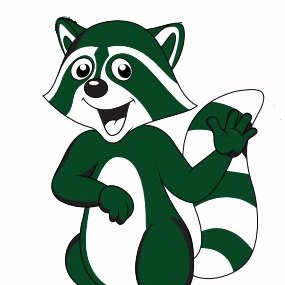 Garrett Park Elementary SchoolMedia Center NewsWhat your student will do in the Media CenterBy Barbara Bickford, Media Specialist and Sandi Marsden, Media AssistantWelcome to the Media Center for another wonderful year of learning! Ms. Bickford and Mrs. Marsden wanted to share with you what your child will be learning and doing in the media center this year.Your student will learn:Fiction & Nonfiction and where to find Media Center materialsThe Maryland Black Eyed Susan Award and vote for the winner of this annual prizeHow to effectively use online databases and resources for work completionMedia literacy, how to be a responsible digital citizen And so much more!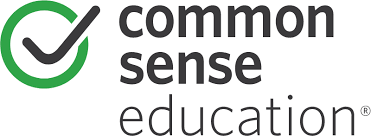 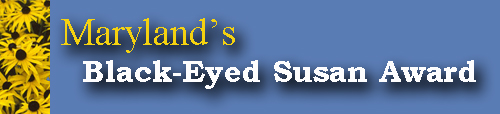 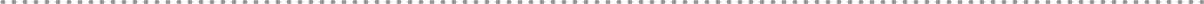 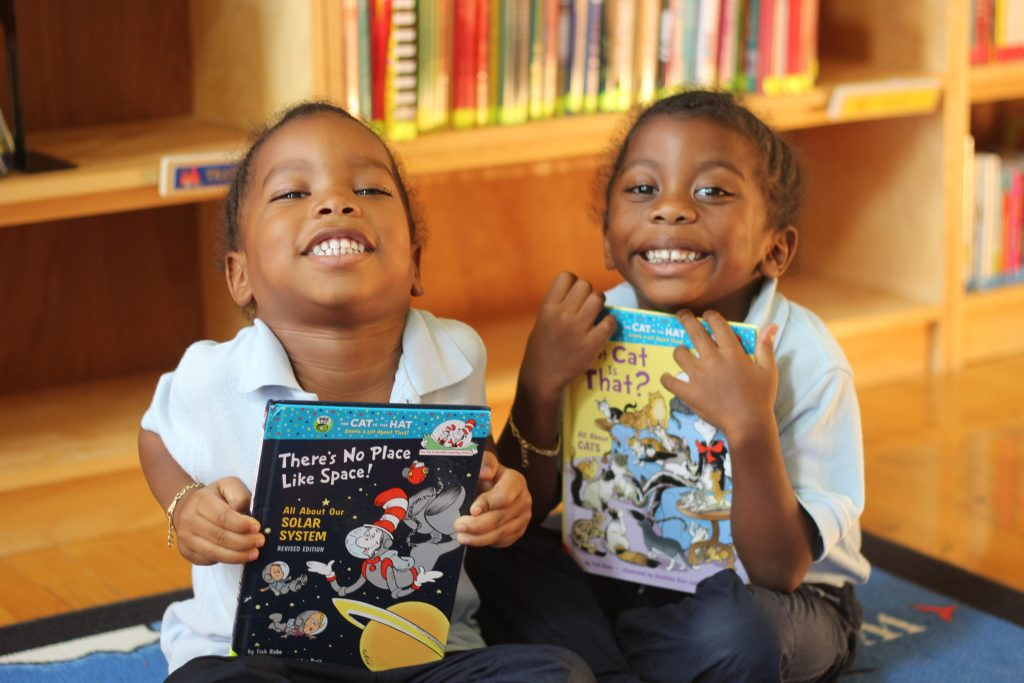 Your Child Will Check Out Books	Kindergarten: one bookFirst and Second Grades: Two books or magazinesThird, Fourth and Fifth Grades: Three books or magazines (Students may have only one audiobook at a time).If students need extra books for class work or projects, they can check out more.They may check out books for two weeks at a time.  If they would like to return their books earlier they can check out more at that time.  Overdue book notices will be sent out periodically throughout the year. 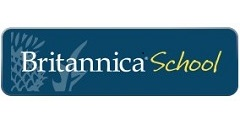 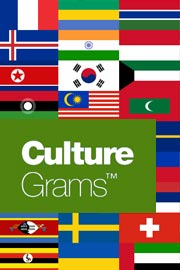 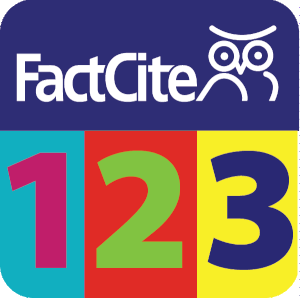 Read More on Our Website